Charles Leroy BrumbaughJuly 11, 1875 – August 22, 1961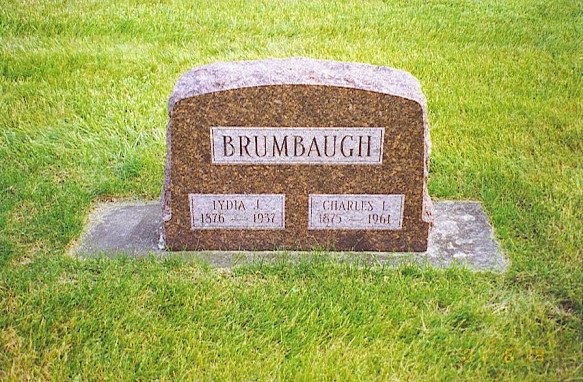 Photo by Bruce SonnerHandwritten date: Wednesday, August 23, 1961Bluffton Man Dies In Traffic Crash   Charles Brumbaugh, 86, Bluffton, brother of Mrs. Cora Ankram of near Geneva, died at 4:30 p.m. Tuesday at the Clinic Hospital in Bluffton following a truck-car crash northeast of that city in which seven other persons were hurt.   The victim, a retired oil worker, died of a skull fracture. The seven others hospitalized are Mrs. Myrtle King, 75, Mrs. Trolus Kahn, 47, Bluffton Route 4, and four of her five children, Terry, 8; Nancy, 6; Kay Rose, 4; and Peggy, 1. Susan, 5, is in critical condition at Parkview Memorial Hospital in Fort Wayne. Mrs. Kahn and four children are in Wells County Hospital, and Mrs. King is at the Clinic Hospital.Susan underwent brain surgery at Parkview late Tuesday night, and remained in the recovery room for some time. Mrs. King and Brumbaugh were in one car, the Kahns in the pick-up truck.   State Trooper Dick Myers stated that the Brumbaugh car struck the truck broadside at the intersection of the Dustman Road and Wells County Road 500E, three miles east of Bluffton, and one mile north. The investigation is continuing.   Survivors include a daughter, Mrs. Vernie Vaughn, Wakarusa; a second sister, Mrs. Emma Wiley, Rolling Prairie; and a brother, Homer, Vicksburg, Mich.   Brumbaugh’s body was taken to the McBride and Sons Funeral Home. Burial will be in Elm Grove Cemetery, Bluffton.Adams County Historical Museum, Adams County, IndianaJanuary 1951 – August 1962 Scrapbook*****Indiana, U.S., Death Certificates, 1899-2011
Name: Charles Leray Brumbaugh
Gender: Male
Race: White
Age: 86
Marital status: Widowed
Birth Date: 11 Jul 1875
Birth Place: Ind
Death Date: 22 Aug 1961; auto accident
Death Place: Bluffton, Wells, Indiana, USA
Father: John Brumbaugh
Mother: Minerva Kizer
Informant: not listed
Burial: August 24, 1961; Elm Grove Cemetery; Bluffton, Indiana